Общество с ограниченной ответственностью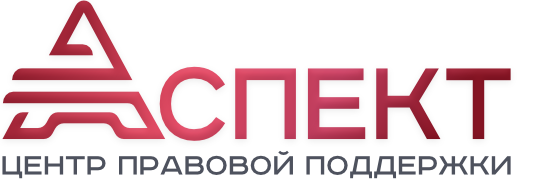 Центр правовой поддержки «Аспект»ООО «ЦПП «Аспект»ОГРН №1155044002816ИНН/КПП 5044095792/504401001Адрес: 141500, Московская область, г. Солнечногорск,Ул. Тельнова, д.3/2Телефон: 8-926-166-91-18Kivi.06@bk.ruПолное наименованиеОбщество с ограниченной ответственностью «Центр правовой поддержки «Аспект»Сокращенное наименованиеООО «ЦПП «Аспект»Юридический адрес141540, Московская область, Солнечногорский район, дп. Поварово, мкр. Поселок 2-й, д. 11, кв. 2.Фактический адрес141503, Московская область, г. Солнечногорск, ул. Тельнова, д. 3/2, этаж 4, офис 41.ОГРН1155044002816ИНН/КПП5044095792/504401001Дата регистрации07 октября 2015ОКПО01547396ОКАТО46252562000ОКТМО46652162051ОКФС16Расчетный счет40702810900000141700Банкдополнительный офис Солнечногорский в г. Солнечногорске Филиала № 7701 Банка ВТБ (публичное акционерное общество) в г. МосквеКор. счет30101810100000000716БИК044525716Генеральный директорАлина Олеговна КараминаГлавный бухгалтерАлина Олеговна Карамина